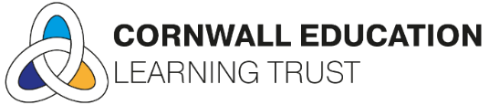 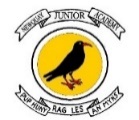 21st March 2024 Dear Parents and Carers of Year 3,Author Visit by Sarah Tagholm for Year 3 on Tuesday 16th April 2024.We are delighted to announce that Sarah Taghlom will be visiting Year 3 during the academy day on our first week back. This will be a shared visit with Trenance to celebrate the launch of this funny and engaging picture book about a tadpole developing into a frog. Sarah will lead a fun and interactive session about her book, including a virtual drawing link with the illustrator, Jane McGuiness. At the end, there will be an opportunity to purchase a signed copy of the book at a discounted rate. If you would like to purchase a signed copy of the book, you can pre-order via Parent Pay or pupils can bring £6.50 cash in a named envelope on the day. 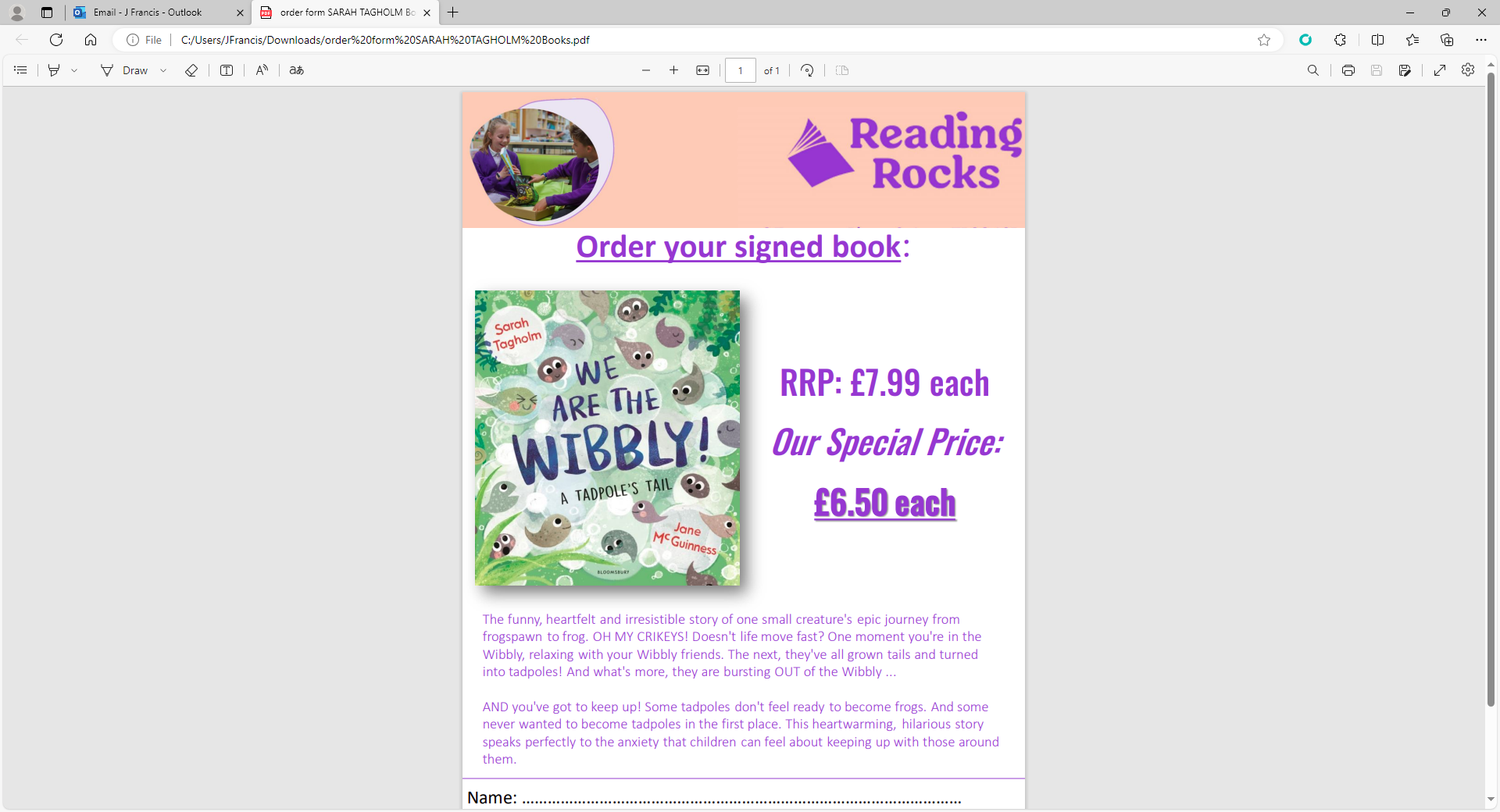 We look forward to finding out more about this author and her exciting book during her visit. Yours sincerely,Newquay Junior Academy 